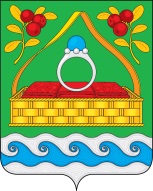 АДМИНИСТРАЦИЯ САНДОГОРСКОГО СЕЛЬСКОГО ПОСЕЛЕНИЯ КОСТРОМСКОГО МУНИЦИПАЛЬНОГО РАЙОНА КОСТРОМСКОЙ ОБЛАСТИПОСТАНОВЛЕНИЕ от 15 сентября 2022 года  № 70                                                         с. СандогораВ целях реализации положения Федерального закона от 24.07.2007 года №209-ФЗ «О развитии малого и среднего предпринимательства в Российской Федерации», Закон Костромской области от 26 мая 2008 года №318-4-ЗКО «О развитии малого и среднего предпринимательства на территории Костромской области», улучшения условий развития малого и среднего предпринимательства на территории Сандогорского сельского поселения Костромского муниципального района Костромской области, руководствуясь Уставом Сандогорского сельского поселения Костромского муниципального района Костромской области,администрация ПОСТАНОВЛЯЕТ:1. Внести в постановление администрации Сандогорского сельского поселения от 28.10.2020 года № 40 «Об утверждении порядка формирования, ведения, ежегодного дополнения и опубликования утвержденного перечня муниципального имущества Сандогорского сельского поселения Костромского муниципального района Костромской области, предназначенного для предоставления во владение и (или) пользование субъектам малого и среднего предпринимательства и организациям образующим инфраструктуру поддержки субъектов малого и среднего предпринимательства» (в редакции №40-1 от 30.07.2021) следующие изменения:1. Приложение №3 «Перечень муниципального имущества Сандогорского сельского поселения Костромского муниципального района Костромской области, предназначенного для предоставления во владение и (или) пользование субъектам малого и среднего предпринимательства и организациям, образующим инфраструктуру поддержки субъектов малого и среднего предпринимательства» изложить в новой редакции.2. Настоящее постановление подлежит официальному опубликованию в информационном бюллетене «Депутатский вестник».3. Настоящее постановление вступает в силу со дня его официального опубликования.Глава Сандогорского сельского поселения                               А.А. НургазизовПЕРЕЧЕНЬмуниципального имущества Сандогорского сельского поселения Костромского муниципального района, подлежащего передаче во владение и (или) пользование самозанятым гражданам, субъектам малого исреднего предпринимательства и организациям, образующим инфраструктуру поддержкисамозанятых граждан, субъектов малого и среднего предпринимательстваО внесении изменений в постановление администрации Сандогорского сельского поселения от 28.10.2020 года № 40 «Об утверждении порядка формирования, ведения, ежегодного дополнения и опубликования утвержденного перечня муниципального имущества Сандогорского сельского поселения Костромского муниципального района Костромской области, предназначенного для предоставления во владение и (или) пользование субъектам малого и среднего предпринимательства и организациям образующим инфраструктуру поддержки субъектов малого и среднего предпринимательства»(в редакции от №40-1 от 30.07.2021)Приложение №3УТВЕРЖДЕНПостановлением администрации Сандогорского сельского поселения от 30.07.2021 г. № 40-1№ п/пАдрес (местоположение) объекта <1>Вид объекта недвижимости; <2>Наименование объекта учета <3>Сведения о недвижимом имуществе Сведения о недвижимом имуществе Сведения о недвижимом имуществе Сведения о недвижимом имуществе Сведения о недвижимом имуществе Сведения о недвижимом имуществе Сведения о недвижимом имуществе Сведения о недвижимом имуществе Сведения о движимом имуществе Сведения о движимом имуществе Сведения о движимом имуществе Сведения о движимом имуществе Сведения о правообладателях и о правах третьих лиц на имуществоСведения о правообладателях и о правах третьих лиц на имуществоСведения о правообладателях и о правах третьих лиц на имуществоСведения о правообладателях и о правах третьих лиц на имуществоСведения о правообладателях и о правах третьих лиц на имуществоСведения о правообладателях и о правах третьих лиц на имуществоСведения о правообладателях и о правах третьих лиц на имущество№ п/пАдрес (местоположение) объекта <1>Вид объекта недвижимости; <2>Наименование объекта учета <3>Основная характеристика объекта недвижимости <4>Основная характеристика объекта недвижимости <4>Основная характеристика объекта недвижимости <4>Кадастровый номер <5>Кадастровый номер <5>Техническое состояние объекта недвижимости <6>Категория земель <7>Вид разрешенного использования <8>Сведения о движимом имуществе Сведения о движимом имуществе Сведения о движимом имуществе Сведения о движимом имуществе Для договоров аренды и безвозмездного пользованияДля договоров аренды и безвозмездного пользованияНаименование правообладателя <11>Наличие ограниченного вещного права на имущество <12> ИНН правообладателя <13>Контактный номер телефона <14>Адрес электронной почты <15>№ п/пАдрес (местоположение) объекта <1>Вид объекта недвижимости; <2>Наименование объекта учета <3>Тип (площадь - для земельных участков, зданий, помещений; протяженность, объем, площадь, глубина залегания - для сооружений; протяженность, объем, площадь, глубина залегания согласно проектной документации - для объектов незавершенного строительства)Фактическое значение/Проектируемое значение (для объектов незавершенного строительства)Единица измерения (для площади - кв. м; для протяженности - м; для глубины залегания - м; для объема - куб. м)НомерТип (кадастровый, условный, устаревший)Техническое состояние объекта недвижимости <6>Категория земель <7>Вид разрешенного использования <8>Государственный регистрационный знак (при наличии)Марка, модельГод выпускаСостав (принадлежнос-ти) имущества <9>Наличие права аренды или права безвозмездного пользования на имущество  <10>Дата окончания срока действия договора (при наличии)Наименование правообладателя <11>Наличие ограниченного вещного права на имущество <12> ИНН правообладателя <13>Контактный номер телефона <14>Адрес электронной почты <15>12345678910111213141516171819202122231Костромская область, Костромской район, с.Сандогора, ул.Центральная, д.6, пом.5НеЖилое помещениеПомещение №5 в д.644:07:100102:1452Костромская область, Костромской район, п.Мисково, ул. Некрасова, д.13, пом.3НеЖилое помещениеКомната №8 в помещении №3 в д.131644:07:101702:4513Костромская область, Костромской район, с.Фоминское д.18НеЖилое помещениеДом культуры 